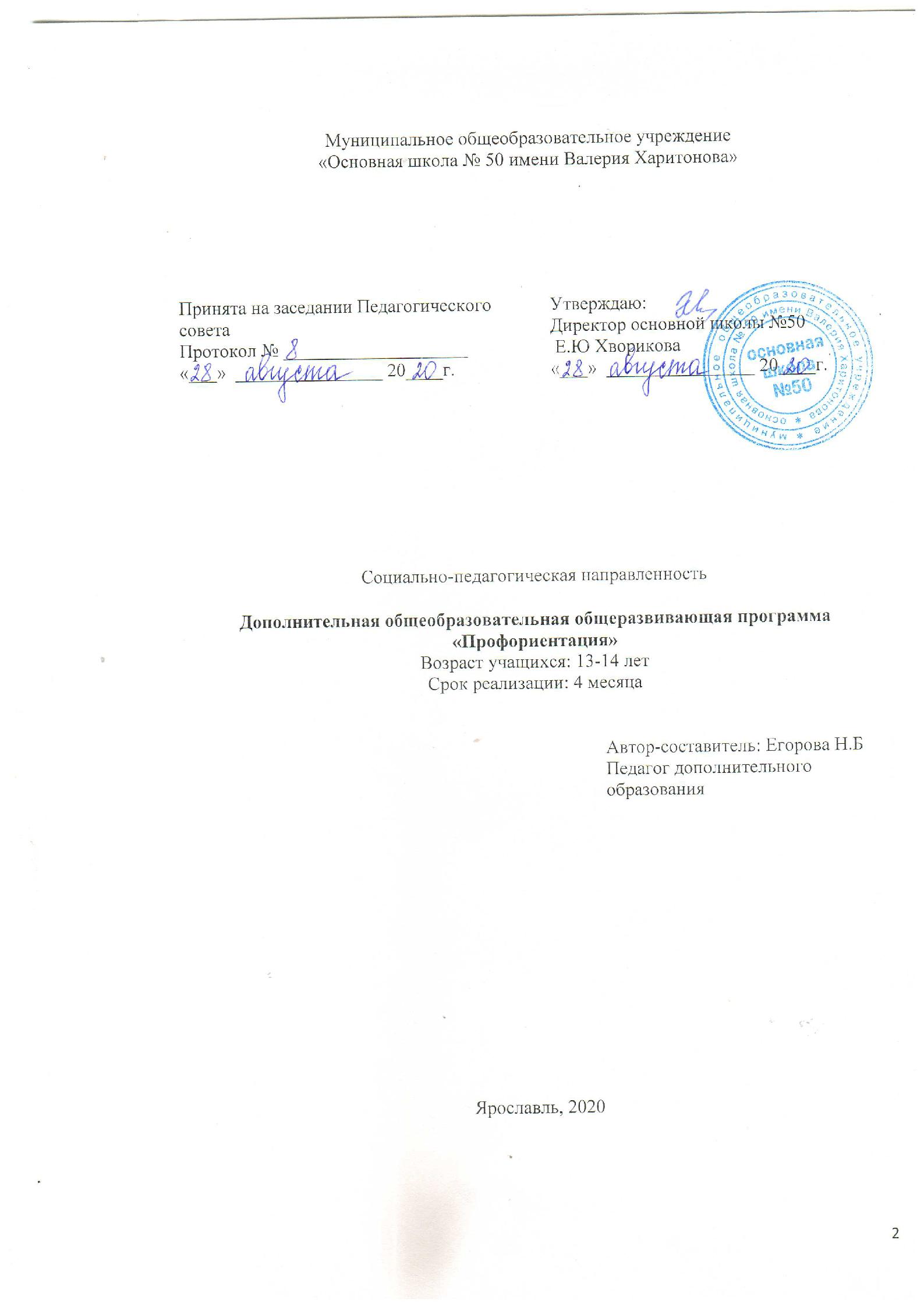 ОГЛАВЛЕНИЕ1. Пояснительная записка 2.Учебно-тематический план3. Содержание программы4. Обеспечение программы									5. Мониторинг образовательных результатов						Список информационных источников							ПриложенияПОЯСНИТЕЛЬНАЯ ЗАПИСКААктуальность программыВ современном обществе всё более актуальной становится проблема создания условий для успешного профессионального самоопределения учащихся общеобразовательных учебных заведений. Экономическая и социальная обстановка заставляет предъявлять все более высокие требования к индивидуальным психофизиологическим особенностям человека. Рыночные отношения кардинально меняют характер и цели труда: возрастает его интенсивность, усиливается напряженность, требуется высокий профессионализм, выносливость и ответственность. Зачастую дети не готовы к осознанному выбору своей будущей профессии и выбирают те учебные заведения и специальности, в которые могут поступить на основе баллов своих документов и итогов выпускных экзаменов. На современном этапе от учащихся требуется четкое осознание своих целей, умение планировать, корректировать свои планы и сознательно претворять их в жизнь. Важным является постоянное сопровождение профессионального самоопределения учащихся.Данная программа является преемственной к программам профессиональных проб осуществляющихся на базе учреждений дополнительного образования для учащихся 6-х и 7-х класс.Программа создана с учетом возрастных особенностей учащихся и направлена в большей степени на развитие представлений школьников о своих личностных, психологических особенностях. А так же на ознакомление учащихся с современными универсальными навыками (soft-skills).Дополнительная общеобразовательная общеразвивающая программа «Профориентация» разработана согласно требованиям следующих нормативных документов:Федеральный закон «Об образовании в Российской Федерации» N 273-ФЗ от 29.12.2012 года;Концепция развития дополнительного образования детей, утв. распоряжением Правительства РФ от 4.09.2014года № 1726-р; Санитарно-эпидемиологические правила и нормативы СанПиН 2.4.4.3172-14"Санитарно-эпидемиологические требования к устройству, содержанию и организации режима работы образовательных организаций дополнительного образования детей" (утв. постановлением Главного государственного санитарного врача РФ от 4 июля 2014 г. N 41)4Приказ Министерства просвещения Российской Федерации от 09 ноября 2018 г. № 196 «Об утверждении Порядка организации и осуществления образовательной деятельности по дополнительным общеобразовательным программам»;Стратегия развития воспитания в Российской Федерации на период до 2025 года (утверждена распоряжением Правительства Российской Федерации от 29 мая 2015 г. № 996-р).Вид программы. Модифицированная, на основе программы Г.В.Резапкиной «Беседы о самоопределении. Книга для чтения учащихся 5 — 7 классов»Цель: создание условий для профессионального самоопределения учащихсяЗадачи:способствовать постановке проблемы профессионального самоопределения;ознакомить с профессиограммой, в части раздела: условия труда и профессионально важные качества;ознакомить с современными навыками, важными для всех профессий (soft-skills) ;выявить психологические, личностные особенности учащихся 7 классов.Категория учащихся: ориентирована на обучающихся 13-14 летНаправленность программы: социально-педагогическая Режим организации занятий: занятия проводятся один раз в неделю. Продолжительность 45 минут. Программа рассчитана на 16 часовОсобенности комплектования групп: наполняемость групп 7 - 15 человекОЖИДАЕМЫЕ РЕЗУЛЬТАТЫПредметные понятие о смысле и значении труда в жизни человека и общества; понятие о профессиях в части раздела: условия труда и профессионально важные качества;понятие о современных навыках, важных для всех профессий (soft-skills).Личностные анализировать информацию о профессиях анализировать информацию об особенностях собственной личности. Метапредметные развить самостоятельность; оценить собственные возможности;научиться получать информацию из разнообразных источников и критически осмысливать, систематизировать, анализировать полученные данные.Аттестация учащихсяРезультаты образовательной деятельности учащихся отслеживаются путём проведения начальной и итоговой аттестации. Формы и методы: индивидуальное собеседование, анкетирование, тестирование, наблюдение, опрос, участие в конкурсах, викторинах, соревнованиях. Проверку знаний желательно проводить в форме защиты проекта. (Мониторинг в Приложении)УЧЕБНО-ТЕМАТИЧЕСКИЙ ПЛАНСОДЕРЖАНИЕ ПРОГРАММЫТЕМА 1. Жизненное и профессиональное самоопределение – один из важнейших шагов в жизни человека. Почему важно сделать правильный выбор. ТЕМА 2. Вспоминаем, то что знаем: мир профессий. Дать определения: профессия, специальность, квалификация, должность. Типы профессий: “Человек – техника”, “Человек – природа”, “Человек – знаковая система”, “Человек – человек”, “Человек – художественный образ”. Профессиональные пробы: обсуждение личного опыта учащихся, участия в профессиональные пробах, мастер-классах, профориентационных мероприятиях. Обобщение опыта.ТЕМА 3. Профессионально-важные качества. Задатки и способности. Способности общие и специальные. Профессиональные склонности. Определение уровня общительности, опросник «Профессиональные склонности».
ТЕМА 4. Самооценка и уровень притязаний. Формула самооценки Джеймса. Тест «Оценка уровня притязаний». Упражнение «Что такое успех?»  ТЕМА 5. Характер. Качества характера. Истоки характера. Темперамент и выбор профессии. Слагаемые темперамента. Личностный опросник «Определение темперамента». Тест эмоций. Тест «Поведение в конфликтах».ТЕМА 6. Познавательные процессы. Внимание. Память. Мышление. Определение понятий. Изучение и развитие памяти, внимания, мышления.ТЕМА7. Условия труда. Профессионально-важные качества. Профессиональная пригодность, состояние физического здоровья, как основные составляющие правильного выбора Soft-skills. Базовые коммуникативные навыки. Навыки self-менеджмента. Навыки эффективного мышления. Управленческие навыки. Обобщение приобретенных учащимися знаний.МЕТОДИЧЕСКОЕ ОБЕСПЕЧЕНИЕФормы взаимодействия с обучающимися школы с целью профориентации:анкетирование и тестирование,  консультации для школьников и их родителей, профориентационные опросники (с психологом),  профориентационные игры.Мероприятия, ориентированные на профориентацию школьников:экскурсии на предприятия и в организации с целью ознакомления,  участие в форуме «Фестиваль профессий», профессиональные пробы на базе учреждений дополнительного образования МСО г.Ярославля, содействие временному трудоустройству обучающихся во время каникул, расположение информационных материалов по профориентации на школьном сайте.МАТЕРИАЛЬНО-ТЕХНИЧЕСКОЕ ОБЕСПЕЧЕНИЕСтолы рабочиеСтульяДоскаИнтерактивная доскаКомпьютерДидактические материалы Наглядные  пособия  Видеоматериалы ФотографииМакеты ИнфографикаТаблицыСПИСОК ИНФОРМАЦИОННЫХ ИСТОЧНИКОВФедеральный портал «Российское образование»ПриложенияМОНИТОРИНГ ОБРАЗОВАТЕЛЬНЫХ РЕЗУЛЬТАТОВМуниципальное общеобразовательное учреждение«Основная школа № 50 имени Валерия Харитонова»Муниципальное общеобразовательное учреждение«Основная школа № 50 имени Валерия Харитонова»Социально-педагогическая направленностьДополнительная общеобразовательная общеразвивающая программа«Профориентация»Возраст учащихся: 13-14 летСрок реализации: 4 месяцаСоциально-педагогическая направленностьДополнительная общеобразовательная общеразвивающая программа«Профориентация»Возраст учащихся: 13-14 летСрок реализации: 4 месяцаАвтор-составитель: Егорова Н.БПедагог дополнительного образованияЯрославль, 2020Ярославль, 2020№ п/пНазвание разделов и тем Количество часовКоличество часовКоличество часов№ п/пНазвание разделов и тем ВсегоТеория ПрактикаВведение. Жизненное и профессиональное самоопределение - один из важнейших шагов в жизни человека11-Вспоминаем, то что знаем: мир профессий. Типы профессий. Профессиональные пробы422Профессионально-важные качества. Задатки и способности. Профессиональные склонности. 211Самооценка и уровень притязаний. «Успех — разный у всех»211Характер. Истоки характера. Темперамент и выбор профессии 312Познавательные процессы. Внимание. Память Мышление. 312Условия труда. Профессионально-важные качества. Soft-skills312Итого:Итого:18810РазделПриёмы и методы организации образовательного процесса (в рамках занятия)Дидактический материалФорма аттестации/контроляТЕМА 1. Жизненное и профессиональное самоопределение – один из важнейших шагов в жизни человека. Почему важно сделать правильный выбор. Частично - поисковый (беседа), репродуктивный; наблюдение,  демонстрация; практическая работа, инструктаж.Технологии: коллективного взаимообучения, развивающего обучения. Дидактические материалы, раздаточный материал, фото- и видеоматериалыОпрос, анкетированиеТЕМА 2. Вспоминаем, то что знаем: мир профессий. Частично - поисковый (беседа), репродуктивный; наблюдение,  демонстрация; практическая работа, инструктаж.Технологии: коллективного взаимообучения, развивающего обучения. Дидактические материалы, раздаточный материал, фото- и видеоматериалыОпрос, анкетированиеТЕМА 3. Профессионально-важные качества. Задатки и способности. Беседа с демонстрацией наглядного материала;  объяснительно – иллюстративный метод, игра, выставка, практическая работа, творческие задания. Технологии: группового обучения, индивидуализации обучения, развивающего обучения.Наглядные материалы, раздаточный материал.Определение уровня общительности, опросник «Профессиональные склонности».ТЕМА 4. Самооценка и уровень притязаний. Формула самооценки Джеймса. Беседа с демонстрацией материалов,  рассказ,игра, практическая работа, наблюдение, работа с наглядным материалом; творческие задания. Технологии: группового обучения, коллективного взаимообучения, развивающего обученияНаглядные материалы, раздаточный материал.Тест «Оценка уровня притязаний». Упражнение «Что такое успех?»  ТЕМА 5. Характер. Истоки характера. Темперамент и выбор профессии. Беседа, рассказ, игра, практическая работа,  работа с наглядным материалом; творческие задания. Технологии: группового обучения, индивидуализации обучения, развивающего обучения. Наглядные материалы, раздаточный материал.Личностный опросник «Определение темперамента». Тест эмоций. Тест «Поведение в конфликтах».ТЕМА 6. Познавательные процессы. Внимание. Память. Мышление. творческие задания, защита проектов, игра, соревнование Технологии: группового обучения, индивидуализации обучения, развивающего обучения.Наглядные материалы, раздаточный материал.видеоматериалы, фотографииТестирование, наблюдение,ТЕМА7. Условия труда. Профессионально-важные качества. Soft-skills. Беседа с демонстрацией материалов,  рассказ,игра, практическая работа, наблюдение, работа с наглядным материалом; творческие задания. Технологии: группового обучения, коллективного взаимообучения, развивающего обучения.Наглядные материалы, видеоматериалы, фотографииИндивидуальное собеседование, анкетирование, опрос,  защита творческого проекта, практическое задание, творческое задание.Образовательная задачаКритерийПоказательМетод